ОБЯВЛЕНИЕАгенция за социално подпомагане, гр. София, ул. ”Триадица” №2, на основание чл. 14 от Наредбата за провеждане на конкурсите и подбора при мобилност на държавни служители, чл. 10а от ЗДСл и Заповед № РД01- 0957/14.06.2021 г. ОБЯВЯВА КОНКУРС:І. За длъжността Главен експерт в отдел „Социални и семейни помощи“ в Главна дирекция „Социално подпомагане“.ІІ. Изисквания за заемане на длъжността Главен експерт в отдел „Социални и семейни помощи“ в Главна дирекция „Социално подпомагане“, съгласно Класификатора на длъжностите в администрацията:1. Минимални:степен на образование – бакалавърпрофесионален опит - 3 години и/или ІV младши ранг2. Допълнителни:Аналитична компетентност;Ориентация към резултати Работа в екип;Комуникативна компетентност;Фокус към клиента /вътрешен и външен/;Професионална компетентност;Дигитална компетентност.ІІІ. Конкурсът ще се проведе чрез решаване на тест и интервю.ІV. Кандидатите подават писмено заявление за участие в конкурса (Приложение №3 към чл. 17, ал. 2 от НПКПМДСл). Към заявлението да се приложат следните документи: 1. Декларация от лицето, че:a)  е навършило пълнолетие и е:български гражданин;гражданин на друга държава – членка на Европейския съюз;гражданин на държава – страна по Споразумението за Европейското икономическо пространство;гражданин на Конфедерация Швейцария;        					б) не е поставено под запрещение;в) не е осъждано за умишлено престъпление от общ характер на лишаване от свобода;г) не е лишено по съответен ред от правото да заема длъжността главен експерт.	2. Копия от документи за придобитата образователно-квалификационна степен, допълнителна квалификация и правоспособност - ако дипломата на кандидата за придобито в Република България образование е след 1 януари 2012 г. и е вписана в Регистъра на завършилите студенти и докторанти, в заявлението се посочват номер, дата и издател на дипломата, а ако документът за признаване на придобитото в чужбина образование е вписан в регистрите за академично признаване на Националния център за информация и документация, в заявлението се посочват номер, дата и издател на документа за признаване, като копие на диплома не се прилага.          3. Копия от документите, удостоверяващи продължителността на  професионалния опит (трудова, служебна, осигурителна книжка, удостоверения и др.);V. Документите по т. ІV се подават в 14-дневен срок от датата на публикуване на обявлението за конкурса, както следва: лично или чрез пълномощник в деловодството на Агенцията за социално подпомагане, на адрес: гр. София, ул. ”Триадица” 2, служебен вход, Обединена приемна на МТСП, гише на АСП;по електронен път на e-mail: ok@asp.government.bg, като в този случай заявлението за участие в конкурса и декларацията следва да бъдат подписани от кандидата с електронен подпис. Документите подадени на електронната поща без квалифициран електронен подпис, няма да се разглеждат от конкурсната комисия.Краен срок за подаване на документи до 17:30 ч. на 29.06.2021 г. (включително).VI.  Българските граждани, които са преминали срочна служба в доброволния резерв по чл. 59, ал. 1 от Закона за резерва на въоръжените сили на Република България, се ползват с предимство при кандидатстване за работа в държавната администрация при постигнати равни крайни резултати от проведената процедура.	VІІ.  Списъци и други съобщения във връзка с конкурса ще се обявяват на интернет страницата на агенцията www.asp.government.bg.        VІII. Кратко описание на длъжността Главен експерт в отдел „Социални и семейни помощи“ в Главна дирекция „Социално подпомагане“, съгласно длъжностната характеристика:	Основна цел на длъжността	Оказване на методическа помощ на териториалните поделения, свързани с прилагането на законодателството в областта на социалните и семейни помощи, предоставяне на целеви средства и  помощи на ветераните от войните, предоставяне на целеви помощи за отопление, прилагане на ПМС №:17 от 31.01.2007г. за условията и редът за заплащане стойността на оказаната болнична медицинска помощ за диагностика и лечение в лечебните заведения на лица, които нямат доход и/или лично имущество, което да осигурява лично участие в здравноосигурителния процес и др.	Области на дейност         Подпомага изпълнението на законовите и подзаконови нормативни актове в областта на социалното подпомагане и семейните помощи за деца.		IX. Информация за начина на определяне на размера на основната заплата за длъжността Главен експерт в отдел „Социални и семейни помощи“:          Минимален размер на основната заплата определена за длъжността – 1200 лв. Индивидуалният размер на основната заплата ще бъде определен съгласно чл. 67, ал. 4 от Закона за държавния служител, чл. 8 и чл. 9  от Наредбата за заплатите на служителите в държавната администрация и Вътрешните правила за заплатите в АСП, като се отчита нивото на длъжността, квалификацията и индивидуалния професионален опит на кандидата.  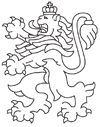 РЕПУБЛИКА БЪЛГАРИЯАгенция за социално подпомагане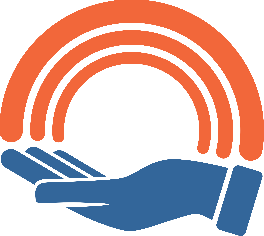 